“You can’t change one moment of your past, but you can change your whole future.” -- unknown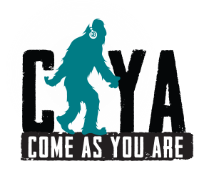 “You can’t change one moment of your past, but you can change your whole future.” -- unknown“You can’t change one moment of your past, but you can change your whole future.” -- unknown“You can’t change one moment of your past, but you can change your whole future.” -- unknown